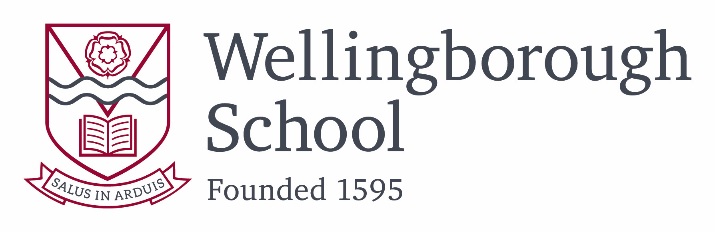 JOB DESCRIPTIONWellingborough School Post: Admissions Administrator					          Date of issue: January 2018 Wellingborough School was established in 1595 and is today an independent co- educational day school serving Northamptonshire, and adjacent parts of Bedfordshire, Buckinghamshire and Leicestershire.  The School is a co-educational independent day School of some 850 pupils which comprises three elements, namely Pre-Preparatory (Age 3 – 8), Preparatory (Age 8 – 13) and Senior (Age 13 – 18). The School enjoys a strong academic tradition, which it is determined to maintain, combined with its extensive co-curricular programme.  Reporting to: Director of Marketing and Communications Salary: £20,000 pa	Hours: This is a full time permanent position, 37.5 hours per week, 9am to 5pm, Monday to Friday.Disclosure Level: EnhancedGeneral:The post-holder will be an enthusiastic, organised and efficient administrator, who will be part of the admissions team with responsibility for the recruitment and admissions of students to the whole school. S/he will support the Admissions Officers in working closely with staff from each area of the school, liaising with other schools and directly with applicants. S/he will also be expected to participate in recruitment activities such as Open Days and evening events, and to support other Admissions activities in a professional and flexible manner. This varied role requires strong administrative, IT and interpersonal skills.  The ability to work as part of the team and independently is essential.An ability to use social media platforms and to demonstrate a creative approach to marketing would be an advantage. Duties:To provide an effective administration support service related to admissions and student data. This includes but is not limited to:
Ensuring new admissions data is accurately entered onto the school’s management information system.  This includes uploading student photos to recordsLiaising with former schools to obtain accurate electronic and paper recordsEnsuring accurate electronic and paper student records are maintained when updated information is receivedForwarding electronic and paper student records onto schools for leavers and archiving records for students going onto higher education by preparing files for scanning and electronic storageMaintaining leavers registerRegister all joiners and leavers on Northampton County Council websiteUpdating ISC website and census with current pupil numbersFulfilment of prospectus requestsPreparation of prospectus packs and new pupil packsMail merges as per contact schedule and event promotionUpdating annual formsAmending current pupil information on Progresso, i.e. changes of addressMonitoring stationery for Admissions officeCollecting and sending daily postNotices in common rooms for visiting pupils and parentsSupporting visits over the holidays when admissions officers are awayFielding calls during holiday periodsHelp with events, collation of resources, set-ups with estates and housekeepingMaintaining leavers files and general filingCompliance for current pupils with the UKPA – passports checked, copied, initialled regularlyRevision of Job DescriptionThere will be a periodic review to ensure that the principal duties have remained as stated above or that any changes have been made in agreement with the incumbent.*Specified evening & weekend requirements:	*Time Off In Lieu will be given for attendance of these events. Applications The application form should be returned together with a covering letter in which the applicant should explain what s/he can offer to the post. Applications by e-mail are welcome.   Please send them for the attention of Mrs Karen Harrison, HR Manager to recruitment@wellingboroughschool.org by 1pm, Wednesday 21st February 2018.  Interviews will take place on Monday 26th February 2018.EventTimeRoleDurationSixth Form Choices Evening5.00pm – 8.00pmSet-up, Meet & Greet3 hrsOpen Morning October8.30am – 1.30pmSet-up, Meet & Greet, Parent Support5 hrsOpen Morning March8.30am – 1.30pmSet-up, Meet & Greet, Parent Support5 hrsChild Protection and SafeguardingThe post holder’s responsibility for promoting and safeguarding the welfare of children and young persons with whom s/he is responsible, or with whom s/he comes into contact will be to adhere to and ensure compliance with the School’s Child Protection Policy Statement at all times.  If in the course of carrying out the duties of the post, the post holder becomes aware of any actual or potential risk to the safety or welfare of children in the School s/he must report any concerns to the Designated Safe Guarding Lead or to the Headmaster.